		                         TOBACCO FREE FOR LIFE PROGRAM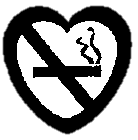      March 2020 – June 2020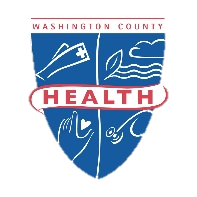 Washington County Health DepartmentHagerstown, MD*SUPPORT GROUP:Offered in between regular classesevery Monday & Thursday from11:00 A.M. TO 12:00 NOON & from 5:30 P.M. TO 6:30 PM. at925 North Burhan’s Blvd.EVERYONE IS WELCOME!*FREE Patches, Gum & Lozenges*While Supplies LastClass DatesTimeLocationWashington County Health DepartmentHagerstown, MD*SUPPORT GROUP:Offered in between regular classesevery Monday & Thursday from11:00 A.M. TO 12:00 NOON & from 5:30 P.M. TO 6:30 PM. at925 North Burhan’s Blvd.EVERYONE IS WELCOME!*FREE Patches, Gum & Lozenges*While Supplies LastTwice per week on Mondays & ThursdaysMarch 2 – March 5 – March 9 – March 1211:00 a.m. – 12:00 noon925 N. Burhan’s Blvd.Washington County Health DepartmentHagerstown, MD*SUPPORT GROUP:Offered in between regular classesevery Monday & Thursday from11:00 A.M. TO 12:00 NOON & from 5:30 P.M. TO 6:30 PM. at925 North Burhan’s Blvd.EVERYONE IS WELCOME!*FREE Patches, Gum & Lozenges*While Supplies LastTwice per week on Mondays & ThursdaysMarch 2 – March 5 – March 9 – March 125:30 p.m. –6:30 p.m.925 N. Burhan’s Blvd.Washington County Health DepartmentHagerstown, MD*SUPPORT GROUP:Offered in between regular classesevery Monday & Thursday from11:00 A.M. TO 12:00 NOON & from 5:30 P.M. TO 6:30 PM. at925 North Burhan’s Blvd.EVERYONE IS WELCOME!*FREE Patches, Gum & Lozenges*While Supplies LastKick Butts Day – Wednesday, March 18Kick Butts Day – Wednesday, March 18Kick Butts Day – Wednesday, March 18Washington County Health DepartmentHagerstown, MD*SUPPORT GROUP:Offered in between regular classesevery Monday & Thursday from11:00 A.M. TO 12:00 NOON & from 5:30 P.M. TO 6:30 PM. at925 North Burhan’s Blvd.EVERYONE IS WELCOME!*FREE Patches, Gum & Lozenges*While Supplies LastBeat the Pack @ RobinwoodOnce per week on MondaysMarch 16 – March 23 – March 303:30 p.m.-4:30 p.m.*Robinwood*Medical Campus Rd.RM 122BWashington County Health DepartmentHagerstown, MD*SUPPORT GROUP:Offered in between regular classesevery Monday & Thursday from11:00 A.M. TO 12:00 NOON & from 5:30 P.M. TO 6:30 PM. at925 North Burhan’s Blvd.EVERYONE IS WELCOME!*FREE Patches, Gum & Lozenges*While Supplies LastTwice per week on Mondays & ThursdaysApril 6 – April 9 – April 13 – April 1611:00 a.m. – 12:00 noon925 N. Burhan’s Blvd.Washington County Health DepartmentHagerstown, MD*SUPPORT GROUP:Offered in between regular classesevery Monday & Thursday from11:00 A.M. TO 12:00 NOON & from 5:30 P.M. TO 6:30 PM. at925 North Burhan’s Blvd.EVERYONE IS WELCOME!*FREE Patches, Gum & Lozenges*While Supplies LastTwice per week on Mondays & ThursdaysApril 6 – April 9 – April 13 – April 165:30 p.m. –6:30 p.m.925 N. Burhan’s Blvd.Washington County Health DepartmentHagerstown, MD*SUPPORT GROUP:Offered in between regular classesevery Monday & Thursday from11:00 A.M. TO 12:00 NOON & from 5:30 P.M. TO 6:30 PM. at925 North Burhan’s Blvd.EVERYONE IS WELCOME!*FREE Patches, Gum & Lozenges*While Supplies LastTwice per week on Mondays & ThursdaysMay 4 – May 7 – May 11 – May 1411:00 a.m. – 12:00 noon925 N. Burhan’s Blvd.Funding for this Program is Provided by the Cigarette Restitution Fund.Twice per week on Mondays & ThursdaysMay 4 – May 7 – May 11 – May 145:30 p.m. –6:30 p.m.925 N. Burhan’s Blvd.Funding for this Program is Provided by the Cigarette Restitution Fund.Twice per week on Mondays & ThursdaysJune 1 – June 11 – June 15 – June 18NOTE:  No class on June 4 & June 811:00 a.m. – 12:00 noon925 N. Burhan’s Blvd.You have the right to language interpretation assistance at no cost to you.Twice per week on Mondays & ThursdaysJune 1 – June 11 – June 15 – June 18NOTE:  No class on June 4 & June 85:30 p.m. – 6:30 p.m.925 N. Burhan’s Blvd.